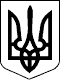  У К Р А Ї Н АРОЗПОРЯДЖЕННЯЧопського міського голови  Закарпатської областіВід 07.09. 2018 року                         № 208Про заходи щодо забезпечення прикордонного режиму та здійсненняконтролю за санітарно-карантинним, ветеринарним, фітосанітарнимта екологічним станом у межах профілактичної смуги уздовж державного кордону на території  м. ЧопВідповідно до статті 42   Закону України „Про місцеве  самоврядування в Україні”, Закону України „Про державний кордон України”, постанов Кабінету Міністрів України від 27 липня 1998 року № 1147 „Про прикордонний режим”, від 3 серпня 1998 року № 1199 „Про контрольовані прикордонні райони”, розпорядження голови Закарпатської облдержадміністрації від 26.07.2018 року № 485 «Про заходи щодо забезпечення прикордонного режиму та здійснення контролю за санітарно-карантинним, ветеринарним, фітосанітарним та екологічним станом у межах профілактичної смуги уздовж державного кордону на території  області» з метою забезпечення дотримання правил прикордонного режиму, сприяння Чопському прикордонному загону у надійній охороні державного кордону, з урахуванням місцевих умов і особливостей:1. Затвердити заходи щодо забезпечення прикордонного режиму та здійснення контролю за санітарно-карантинним, ветеринарним, фітосанітарним та екологічним станом у межах профілактичної смуги уздовж державного кордону на території  міста, що додаються.2.  Відділу з питань режимно- секретної та мобілізаційної роботи, ТЕБ і НС про реалізацію заходів інформувати відділ запобігання і виявлення корупції та взаємодії з правоохоронними органами облдержадміністрації щороку до 15 грудня.3. Контроль за виконанням цього розпорядження покласти на заступника  міського голови з питань житлово- комунального  господарства Гіжана І.С.  Міський голова                                                                    В.Самардак                               ЗАХОДИщодо забезпечення прикордонного режиму та здійснення контролю за санітарно-карантинним, ветеринарним, фітосанітарним та екологічним станом у межах профілактичної смуги уздовж державного кордону на території  міста ЧопЗАТВЕРДЖЕНОРозпорядження  міського голови 07.09.2018 № 208№з/пЗаходиВиконавціТермін виконання1.З метою забезпечення дотримання режиму державного кордону, прикордонного режиму і режиму в пунктах пропуску через державний кордон складати та затверджувати плани взаємодії з командуванням Чопського  прикордонного загону (за згодою), у яких визначати основні заходи, щодо запобігання, своєчасного виявлення і припинення будь-яких порушень законодавства з прикордонних питань  Чопська міська рада, відділ з питань режимно-секретної та мобілізаційної роботи ,ТЕБ і НС  Щороку до1 лютого2.З метою охорони території  міста від занесення з території   Угорської Республіки   збудників карантинних хвороб тварин, занесення або самостійного розповсюдження з-за кордону карантинних об’єктів рослин уздовж державного кордону в межах прикордонної смуги встановити профілактичну смугу на глибину 100 метрів від лінії державного кордону. Проведення будь-яких робіт у профілактичній смузі обмежувати або проводити за погодженням з Чопським    прикордонним загоном   Чопська міська рада, відділ охорони здоров’я спільно з Чопським   прикордонним загоном (за згодою)До5 вересня3.Узгоджувати з Чопським прикордонним загоном, головним управлінням Національної поліції в Закарпатській області, управлінням патрульної поліції в Закарпатській області Департаменту патрульної поліції (за згодою) у межах прикордонної смуги та контрольованого прикордонного району: Чопська міська радаЩороку до 1 лютого3.1.Місця утримання та випасання худоби, будівництва, особистого підсобного господарства, фермерського господарства, сінокосіння, порядок їх обладнання; Чопська міська радаЩороку до 1 лютого3.2.Місця масового відпочинку населення та місця для купання і рибальства, а також встановлювати порядок їх обладнання і використання. Чопська міська рада, ГО «Чопські рибалки»Щороку до 1 лютого4.Забезпечувати проведення широкої роз’яснювальної роботи   серед місцевого населення, а також керівників підприємств, установ і організацій будь-якої форми власності, які здійснюють свою діяльність у прикордонній смузі щодо необхідності суворого дотримання правил прикордонного режимуЧопська міська рада спільно     Чопським   прикордонним загоном (за згодою)Щороку5.Забезпечувати отримання дозволів у Чопському    прикордонному  загоні на проведення геологічних, дорожніх та інших досліджень у межах прикордонної смуги, а також гідротехнічних, землевпорядних, меліораційних та інших робіт, пов’язаних зі зміною водного режиму прикордонних річок, озер та інших водойм, відео-, кіно- та фотознімання місцевості, туристичні подорожі і стрибки з усіх видів парашутів, а також завчасно інформувати підрозділи Чопського   прикордонного загону про початок і терміни робіт Чопська міська рада спільно     Чопським   прикордонним загоном (за згодою)Щороку6.Активізувати заходи із залученням місцевого населення  м. Чоп до роботи у громадських формуваннях щодо забезпечення громадського порядку і охорони державного кордону. Продовжувати практику заохочення кращих співробітників Чопського   прикордонного загону, головного управління Національної поліції в Закарпатській області і членів громадських формувань за активну та добросовісну роботу, вишукати можливість забезпечення дільничних інспекторів прикордонної служби службовими кабінетами Чопська міська рада  у взаємодії із Чопським   прикордонним загоном(за згодою), Ужгородським районним відділенням поліції Ужгородського відділу поліції      (за згодою)Щороку7.За погодженням з Чопським прикордонним загоном узгоджувати проведення заходів щодо здійснення на території  міста контролю за санітарно-карантинним, ветеринарним, фітосанітарним, екологічним станом та подавати їх на затвердження  міському голові.Терміново повідомляти  Чопську міську раду та командування Чопського   прикордонного загону про випадки виявлення небезпечних інфекційних захворювань під час перетину громадянами державного кордону чи переміщенні товарів, надзвичайних ситуацій, що виникли внаслідок порушення техногенної та екологічної безпеки у прикордонній смузі та контрольованих прикордонних районах і здійснювати заходи щодо їх усунення  Чопська міська рада, Ужгородське    районне управління Головного управління Держпродспоживслужби в Закарпатській області (за згодою), Ужгородська міжрайонна філія ДУ «Закарпатський обласний лабораторний центр МОЗ України (за згодою) .                                                                                      Щороку до 1 лютого9.Забезпечувати погодження з Чопським   загоном (за згодою) щодо надання дозволу на вирубку лісу та проведення полювання в прикордонній смузі ДП « Ужгородське лісове господарство» (за згодою) спільно з Чопським прикордонним загономЩороку10.Спільно з Чопським   прикордонним загоном підготувати „Інструкцію про порядок проведення полювання поблизу державного кордону” та організувати з посадовими особами та членами господарств (товариств) мисливських господарств вивчення зазначених правил поведінки    ДП «Ужгородське лісове господарство» (за згодою)  Щороку11.Здійснити заходи щодо заборони встановлення мисливських спостережних веж на відстані не менше 100 метрів до лінії інженерних прикордонних споруджень та карантинної смуги, та провести демонтаж встановлених на яких відсутні правовстановлюючі документи Чопська міська рада спільно з Чопським прикордонним загоном, ДП «Ужгородське лісове господарство»    (за згодою)До 1 жовтня 2018 року